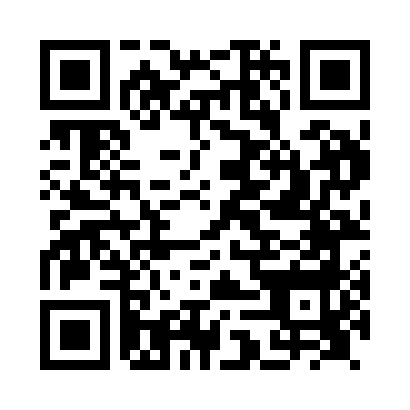 Prayer times for Ardkinglas House, UKWed 1 May 2024 - Fri 31 May 2024High Latitude Method: Angle Based RulePrayer Calculation Method: Islamic Society of North AmericaAsar Calculation Method: HanafiPrayer times provided by https://www.salahtimes.comDateDayFajrSunriseDhuhrAsrMaghribIsha1Wed3:265:341:176:309:0111:092Thu3:245:321:176:319:0311:103Fri3:235:291:176:329:0511:114Sat3:225:271:176:339:0711:125Sun3:215:251:166:359:0911:136Mon3:205:231:166:369:1111:147Tue3:195:211:166:379:1311:158Wed3:185:181:166:389:1511:169Thu3:175:161:166:399:1711:1710Fri3:165:141:166:409:1911:1811Sat3:155:121:166:419:2111:1912Sun3:145:101:166:439:2311:2013Mon3:135:081:166:449:2511:2114Tue3:125:071:166:459:2711:2215Wed3:115:051:166:469:2911:2316Thu3:105:031:166:479:3011:2417Fri3:095:011:166:489:3211:2518Sat3:084:591:166:499:3411:2519Sun3:074:581:166:509:3611:2620Mon3:064:561:166:519:3811:2721Tue3:064:541:166:529:3911:2822Wed3:054:531:176:539:4111:2923Thu3:044:511:176:549:4311:3024Fri3:034:501:176:559:4511:3125Sat3:034:481:176:569:4611:3226Sun3:024:471:176:579:4811:3327Mon3:014:451:176:589:4911:3328Tue3:014:441:176:589:5111:3429Wed3:004:431:176:599:5211:3530Thu3:004:421:177:009:5411:3631Fri2:594:411:187:019:5511:37